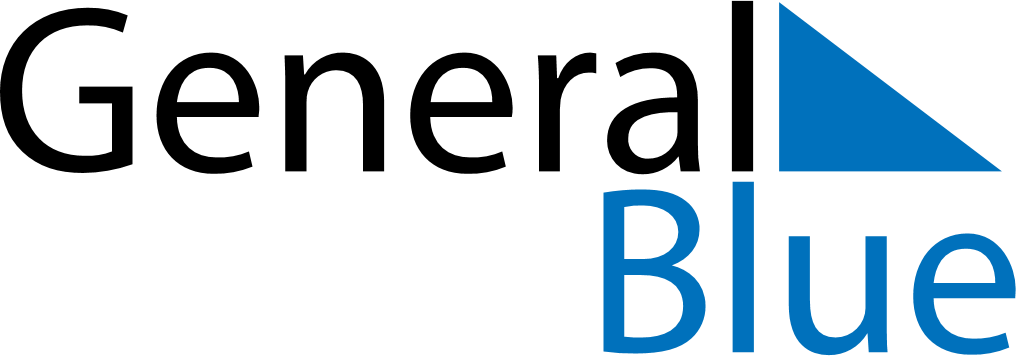 August 2023August 2023August 2023August 2023August 2023August 2023IrelandIrelandIrelandIrelandIrelandIrelandMondayTuesdayWednesdayThursdayFridaySaturdaySunday12345678910111213First Monday in August141516171819202122232425262728293031NOTES